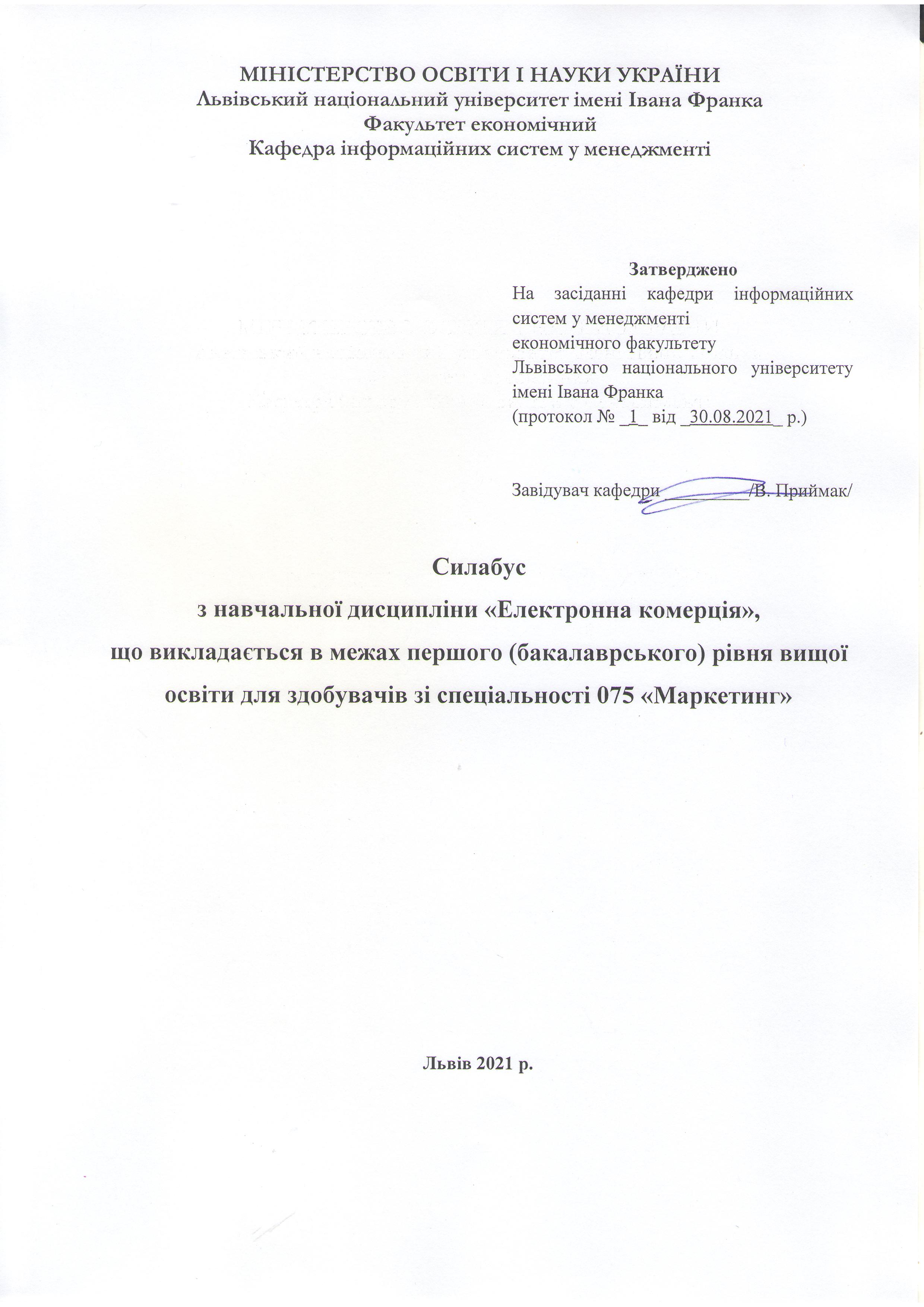 Назва дисципліниЕлектронна комерціяАдреса викладання дисципліним. Львів, проспект Свободи, 18Факультет та кафедра, за якою закріплена дисциплінаЕкономічний факультет, кафедра інформаційних систем у менеджментіГалузь знань, шифр та назва спеціальностігалузі знань 07 «Управління та адміністрування» спеціальності 075 «Маркетинг»Викладачі дисципліниБелз Олександра Григоврівна, кандидат економічних наук, доцент кафедри інформаційних систем у менеджментіКонтактна інформація викладачівoleksandra.belz@lnu.edu.ua, econom.lnu.edu.ua/employee/belz-o-hКонсультації з питань навчання по дисципліні відбуваютьсяКонсультації в середовищі MS Teams. Для погодження часу он-лайн консультацій слід писати на електронну пошту викладачаСторінка курсуІнформація про дисциплінуКурс розроблено таким чином, щоб надати учасникам необхідні знання для вивчення теоретичних і практичних засад створення проектів електронної комерції, проведення електронних платежів, організації захисту інформації, створення контекстної рекламиКоротка анотація дисципліниДисципліна «Електронна комерція» є нормативною дисципліною з спеціальності 075 «Маркетинг» для освітньої програми підготовки бакалаврів, яка викладається в 8 семестрі в обсязі 3 кредити (за Європейською Кредитно-Трансферною Системою ECTS)Мета та цілі дисципліниМетою вивчення дисципліни «Електронна комерція» є надання теоретичних і практичних знань щодо виконання комерційних угод з використанням електронних засобів. Дисципліна дає ґрунтовні теоретичні знання i практичні навики створення та ведення проектів електронної комерціїЛітература для вивчення дисципліниБазоваБелз О. Г. Основи електронного бізнесу: навч. посіб / Олександра Белз / Львів: ЛНУ імені Івана Франка, 2018. – 176 с.ДопоміжнаЗайцева О.О., Болотинюк І.М. Електронний бізнес: Навчальний посібник. / За наук. ред. Н.В. Морзе. – Івано-Франківськ : «Лілея-НВ» – 2015. – 264 с.Тардаскіна Т. М. Електронна комерція: Навчальний посібник / Тардаскіна Т. М., Стрельчук Є. М., Терешко Ю. В. – Одеса: ОНАЗ ім. О. С. Попова, 2011. – 244 с.Шалева О. І. Електронна комерція. Навч. посіб. / О. І. Шалева. – К.: Центр учбової літератури, 2011. – 216 с.Інформаційні ресурсиYoutube-канал Дмитра Кота. URL: www.youtube.com/channel/UCgee5NZ-mdfNkrAOokgEccgБлог eLama. URL: elama.ru/blog/Блог ppcworld. URL: ppc.worldБлог WebPromoExperts. URL: webpromoexperts.netБлог Zushi Pletnev. URL: www.zushipletnev.com/blog/Блог Артема Мазура. URL: artemmazur.ru/vse-stati-bloga/Блог Даниила Шардакова. URL: shard-copywriting.ru/all-articles/Обсяг курсу90 годин, з них: 28 годин лекцій, 28 годин лабораторних занять та 34 годин самостійної роботиОчікувані результати навчанняПісля завершення цього курсу студент буде: Знати: місце та роль електронної комерції в інформаційному секторі економіки; моделі  електронної бізнесу; переваги електронної комерції; платіжні системи в Internet; інструментарій створення інтернет-проектів; методи та заходи захисту інформації від випадкового пошкодження; місце та роль реклами та маркетингу в проектах електронної комерції; особливості ведення бізнесу на маркетплейсахВміти: розробляти іnternet-проекти електронної комерції засобами WordPress; просувати сайти засобами контекстної реклами; створювати рекламні проекти в середовищі PhotoshopКлючові словаЕлектронна комерція, інтернет-маркетинг, інтернет-магазин, платіжні системи в Інтернеті, CMS-систем, психологічні тригери, конверсія, цільовий трафік, сторінка приземлення, CTR, протокол SSL, дайджест повідомлення, маркетплейс, дропшипінгФормат курсуОчний ТемиПодано у Схемі курсуПідсумковий контроль, формаЗалік в кінці семестру ПререквізитиВивчення дисципліни «Електронна комерція» вимагає знань з дисципліни «Інформатика», «Основи економічної науки», «Мікроекономіка», «Макроекономіка»Навчальні методи та техніки, які будуть використовуватися під час викладання курсуЛекції з використанням презентацій, демонстрація роботи з програмними системами та інтернет-сервісамиНеобхідне обладнанняВивчення курсу потребує використання такого програмного забезпечення: Photoshop, WordPress з плагінами електронної комерції, OpenCart, низки інтернет-сервісівКритерії оцінювання (окремо для кожного виду навчальної діяльності)Оцінювання проводиться за 100-бальною шкалою. Бали нараховуються за наступним співвідношенням: • лабораторні: 50% семестрової оцінки; максимальна кількість балів 50• контрольні заміри (модулі): 50% семестрової оцінки; максимальна кількість балів 50Підсумкова максимальна кількість балів – 100Питання до заліку чи екзамену.Механізми підтримки електронного бізнесу: Електронний бізнес – це:Електронна комерція – це:Моделі бізнес-взаємодії: Віртуальне підприємство це: Електронний бізнес передбачає:Переваги електронного бізнесу:Переваги інтернет-маркетингу: Електронний гаманець – це: Електронні гроші – це: Смарт-картка – це: Скретч-картка – це: Типи платіжних карток, які використовують для розрахунків у мережі Інтернет: Платіжна система в Інтернет – це: Банк-емітент – це: Банк-екваєр – це:Процесінговий центр платіжної системи – це: Розрахунковий банк платіжної системи – це: Традиційна платіжна система – це: Приклади українських платіжних систем з електронною готівкою:Електронні чеки – це: Способи оплати у межах мережі Інтернет: Приклади платіжних систем з кредитними картками: Приклади платіжних систем з дебетними картками: Приклади віртуальних кредитних карток:Приклади міжнародних платіжних систем з електронною готівкою:Вимоги до платіжних систем в Інтернет:Процедура адміністрування бази даних у проектах електронного бізнесу передбачає:Процедура ідентифікації в проектах електронного бізнесу передбачає:Способи створення проектів електронного бізнесу:Python – це:Система управління контентом – це:Web-сервер – це:Найбільш популярні web-сервери:Локальний web-сервер – це:CMS-системи виконують такі функції:До універсальних CMS-систем належать:До спеціалізованих CMS-систем належать:Конверсія – це: Цільовий трафік– це: Сторінка приземлення – це: CTR – це: CTB – це: CTI – це: CPC – це: CPM – це: CPA – це: CPL – це: PPC – це: кі протоколи не використовують для захисту інформації в електронному бізнесі: Протокол SSL передбачає встановлення такого програмного забезпечення: Встановлення якого програмного забезпечення не вимагає реалізація протоколу SET:Стандарт SPA/UCAF працює з: Програмні методи та заходи захисту інформації від несанкціонованого доступу чи навмисного пошкодження або знищення інформації:Симетричне шифрування або шифрування з таємним ключем – це шифрування за такою схемою:Асиметричне шифрування або криптографія з відкритим ключем – це шифрування за такою схемою:Дайджест повідомлення – це:Нова версія протоколу SSL має назву:У протоколі SET всі учасники обмінюються:Розробником стандарту CAP (Chip Authentication Program) є фірма:Розробником стандарту DPA (Dynamic Password Authentication) є фірма:Методи та заходи захисту інформації від випадкового пошкодження чи знищення інформації: Методи та заходи захисту інформації від несанкціонованого доступу чи навмисного пошкодження або знищення інформації: Методами керування доступом з метою захисту інформації в мережі Інтернет є: Методами розширення парольного захисту в мережі Інтернет є: Біометричні методи та заходи захисту інформації від несанкціонованого доступу чи навмисного пошкодження або знищення інформації:Адміністративні методи та заходи захисту інформації від несанкціонованого доступу чи навмисного пошкодження або знищення інформації:Технічні методи та заходи захисту інформації від несанкціонованого доступу чи навмисного пошкодження або знищення інформації:Модель 3-D Secure реалізована на основі таких 3-х доменівМаркетплейс – це:Дропшипінг – це:Підготовка до продаж на маркетплейсі Розетка передбачає: Існують такі стратегії торгів на Amazon:Лістинг Amazon – це:Причини видалення оголошень на OLX:ОпитуванняАнкету-оцінку з метою оцінювання якості курсу буде надано по завершенню курсу